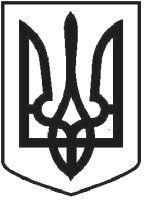 ЧОРТКІВСЬКА  МІСЬКА  РАДА____________ СЕСІЯ  ВОСЬМОГО  СКЛИКАННЯРІШЕННЯ (ПРОЄКТ) _____    грудень 2023 року                                     №м. ЧортківПро   затвердження   Плану   діяльності 
Чортківської  міської ради з підготовки 
проєктів регуляторних актів на 2024 рік З метою впорядкування діяльності виконавчих органів міської ради з підготовки регуляторних актів, що діють у сфері господарської діяльності, відповідно до статті 7 Закону України «Про засади державної регуляторної політики у сфері господарської діяльності» та пунктом 7 частиною 1 статті 26 Закону України «Про місцеве самоврядування в Україні», міська рада  ВИРІШИЛА:1. Затвердити План діяльності Чортківської міської ради з підготовки проєктів регуляторних актів на 2024 рік згідно з додатком.2. Оприлюднити План діяльності Чортківської міської ради з підготовки проєктів регуляторних актів на 2024 рік на офіційному сайті Чортківської міської ради в десятиденний термін з моменту підписання цього рішення.3. Зобов’язати керівників структурних підрозділів міської ради забезпечити своєчасне виконання заходів, передбачених планом діяльності з підготовки проєктів регуляторних актів на 2024 рік .4. Керівникам структурних підрозділів міської ради та виконавчого комітету при розробці регуляторних актів, не передбачених Планом, затвердженим пунктом 1 рішення, вносити відповідні зміни не пізніше десяти робочих днів з дня початку підготовки такого проєкту, відповідно до вимог статті 7 Закону України «Про засади державної регуляторної політики у сфері господарської діяльності».5. Постійній комісії з питань реалізації державної регуляторної політики забезпечити підготовку експертних висновків щодо регуляторного впливу проєктів регуляторних актів, які винесені на розгляд сесії міської ради про відповідність вимогам статей 4 та 8 Закону України «Про засади державної регуляторної політики у сфері господарської діяльності».    6. Контроль за виконанням рішення покласти на заступника міського голови з питань діяльності виконавчих органів міської ради Віктора Гурина та постійну комісію міської ради з питань бюджету та економічного розвитку.Міський голова                                                           	Володимир ШМАТЬКОЛюбомир МахометЯрослав ДзиндраВіктор ГуринМар’яна ФаріонАндрій Натуркач